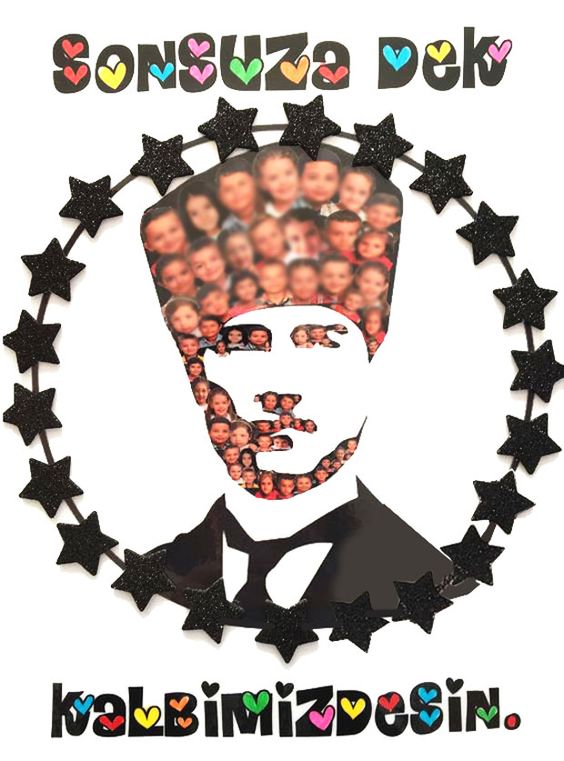 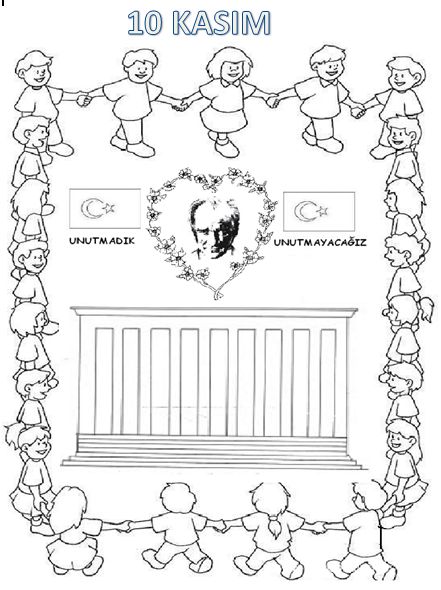 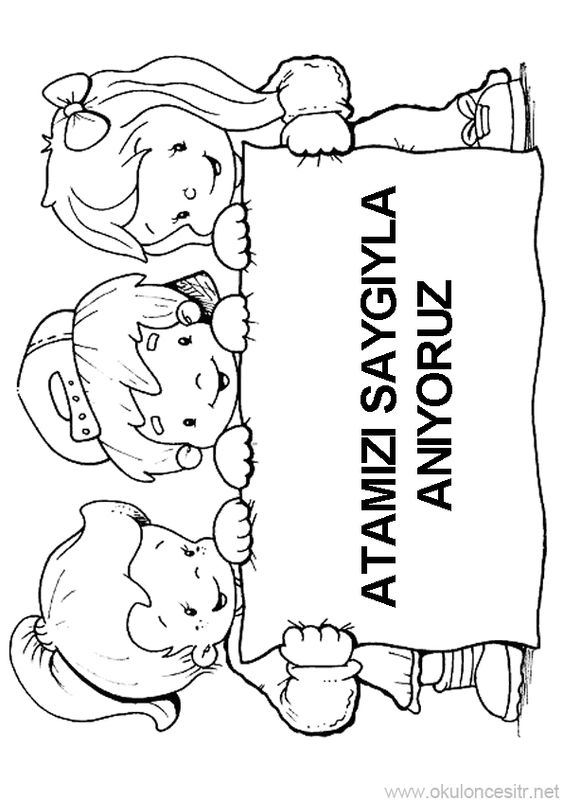 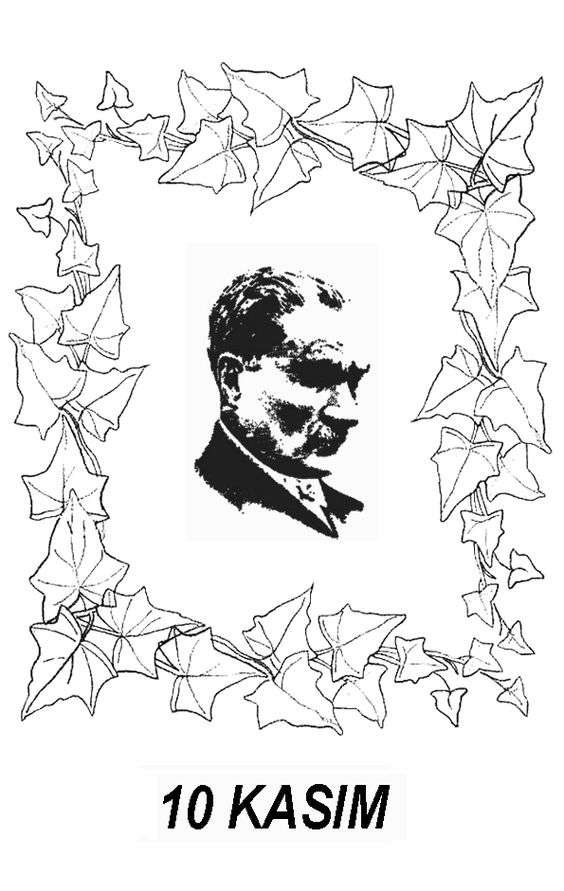 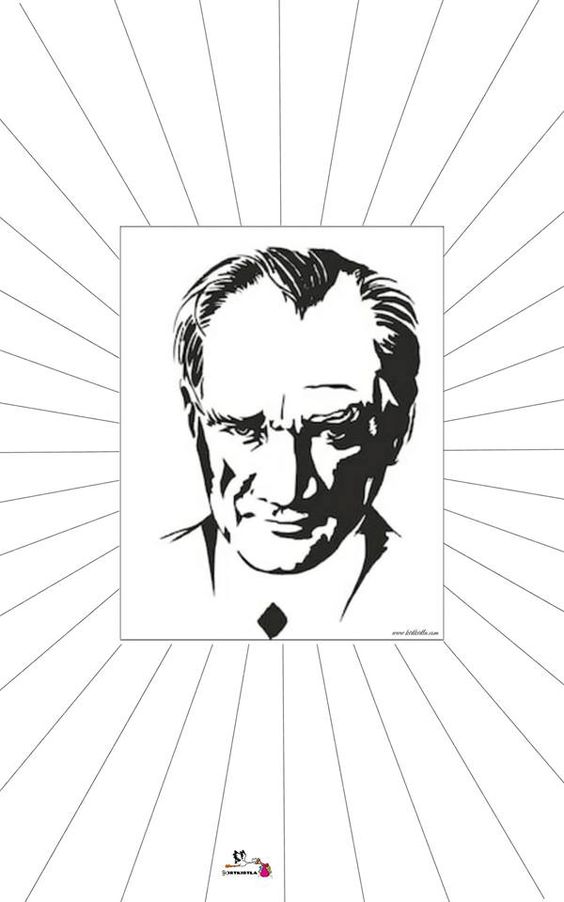 7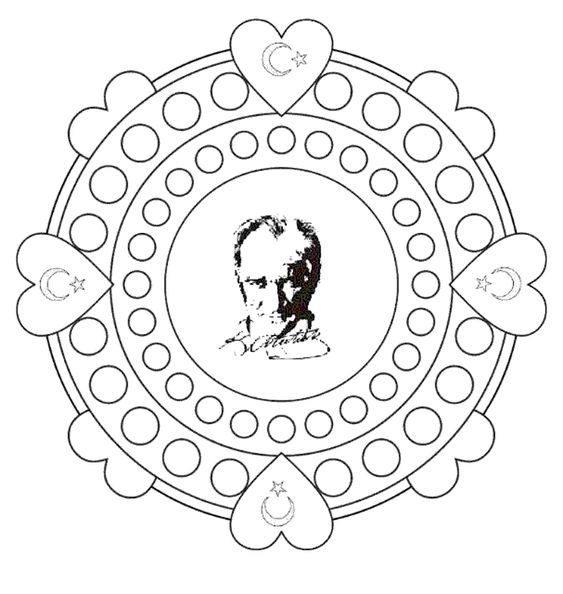 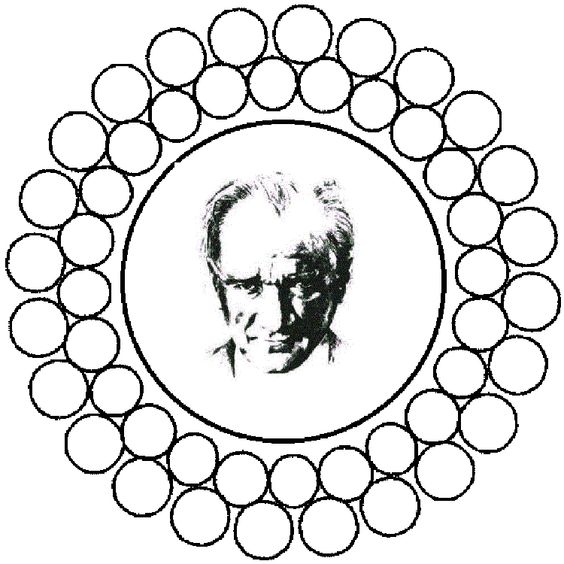 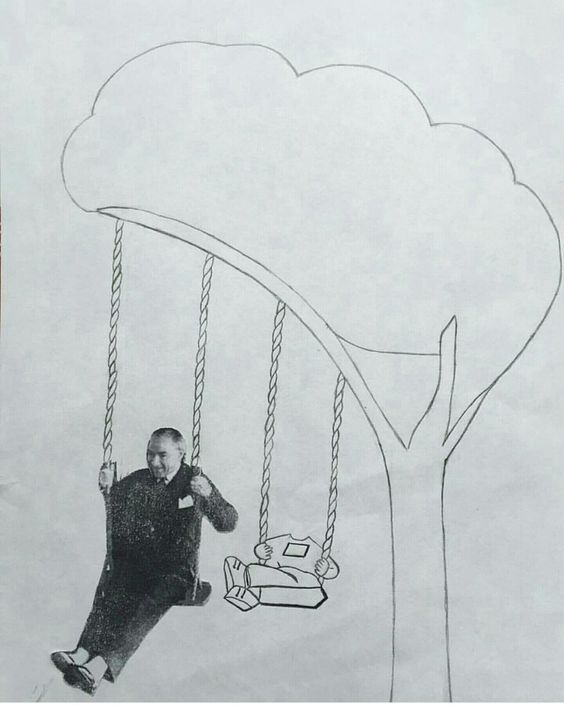 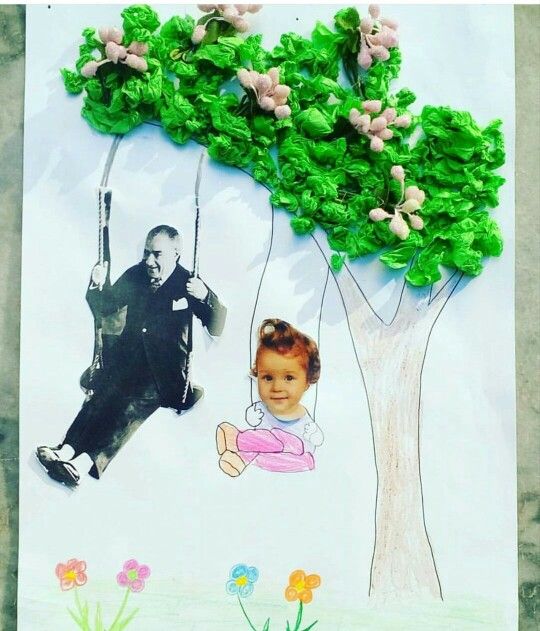 